Конгресс ПНО-II продолжит работу, начатую на Конгрессе ПНО-2014, поставив перед собой задачу не только представить результаты анализа причин продолжающейся уже не один год стагнации производства, науки и образования в РФ, но и предложить систему рекомендаций по выходу на стратегию опережающего развития этих сфер. В центре внимания участников Конгресса будут проблемы реиндустриализации России.В Конгрессе примут участие ведущие ученые научно-исследовательских институтов РАН, ведущих университетов и других научно-образовательных центров России, депутаты Государственной Думы, представители правительства, руководители предприятий реального сектора экономики, представители гражданского общества России, зарубежные коллеги.Основные проблемы, выносимые на обсуждение пленарных и секционных заседаний Конгресса:Общество и экономика России в XXI веке: какое производство, наука и образование должны стать приоритетом?Причины стагнации и потенциал развития высокотехнологичного производства, науки, инженерно-технического творчества, образования и культуры в России;Перспективы и проблемы реиндустриализации в России; соотношение задач реиндустриализации и реализации социо-гуманитарных приоритетов;Роль общества, государства и рынка в решении задач приоритетного развития производства, науки, инженерно-технического творчества, образования;Планирование,  промышленная политика и будущее реиндустриализации;Экологические, социальные и гуманитарные аспекты реиндустриализации.Возрождение производства, науки и образования: геоэкономические и геополитические вызовы;Результатом работы Конгресса станет система рекомендаций по обновлению законов о промышленной политике, науке и образовании.Во второй день работы состоится 3-я сессия Конгресса работников образования, науки, культуры и техники (КРОН): http://congress-cron.com,  http://info-cron.expendo.net. Подробная Программа и Регламент работы сессии КРОН будут сообщены дополнительно.Для выступления с докладом (сообщением) на одном из семинаров или круглых столов Конгресса необходимо до 24:00 15 ноября 2015 г. подать заявку с аннотацией (до 5 000 знаков) по форме: Тема выступления; ФИО (полностью); ученая степень и звание (если имеются); должность и место работы; электронная почта; телефон.Для участия в работе Конгресса в качестве слушателя необходимо до 24:00 20 ноября 2015 г. зарегистрироваться по указанному ниже адресу, указав следующие данные: ФИО (полностью); ученая степени и звание (если имеются); должность, место работы; Общественная организация (если Вы ее представляете или являетесь членом); электронная почта; телефон.Для иногородних участников может быть забронировано место проживания (гостиница, общежитие).Научные и образовательные учреждения, исследовательские коллективы и общественные организации, разделяющие цели Конгресса, могут подключиться к его деятельности и/или инициировать проведение семинаров, круглых столов и т.п. Заявку на проведение семинара (круглого стола) с указанием тематики, основных проблем, ключевых докладчиков (не менее 5 человек), контактных данных организации и модератора семинара (круглого стола)  необходимо подать до 24:00 1 ноября 2015 г. по указанному ниже адресу.Место проведения: Мэрия Москвы (Новый Арбат, 36)Регистрация с 9.00 до 10.00.Контакты по электронной почте: conf.inir@mail.ru (с пометкой «заявка ПНО-II»); Справки по тел.: +7(925)3782559Институт новогоиндустриальногоразвития им. С.Ю. Витте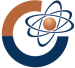 Уважаемые коллеги!Приглашаем принять участиев международном Конгрессе«ПРОИЗВОДСТВО, НАУКА И ОБРАЗОВАНИЕ РОССИИ: ПРЕОДОЛЕТЬ СТАГНАЦИЮ»(ПНО-II)28-29 ноября 2015г. МоскваУважаемые коллеги!Приглашаем принять участиев международном Конгрессе«ПРОИЗВОДСТВО, НАУКА И ОБРАЗОВАНИЕ РОССИИ: ПРЕОДОЛЕТЬ СТАГНАЦИЮ»(ПНО-II)28-29 ноября 2015г. МоскваИнститут экономики РАН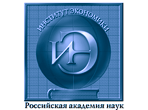 Московскийфинансово-юридическийуниверситет МФЮА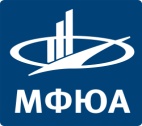 Уважаемые коллеги!Приглашаем принять участиев международном Конгрессе«ПРОИЗВОДСТВО, НАУКА И ОБРАЗОВАНИЕ РОССИИ: ПРЕОДОЛЕТЬ СТАГНАЦИЮ»(ПНО-II)28-29 ноября 2015г. МоскваУважаемые коллеги!Приглашаем принять участиев международном Конгрессе«ПРОИЗВОДСТВО, НАУКА И ОБРАЗОВАНИЕ РОССИИ: ПРЕОДОЛЕТЬ СТАГНАЦИЮ»(ПНО-II)28-29 ноября 2015г. МоскваФонд ФридрихаЭберта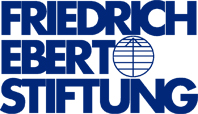 Общероссийскоеобщественное движение«Образование для всех»Общероссийскоеобщественное движение«Образование для всех»Конгресс работников образования, науки, культуры и техники (КРОН)Конгресс работников образования, науки, культуры и техники (КРОН)